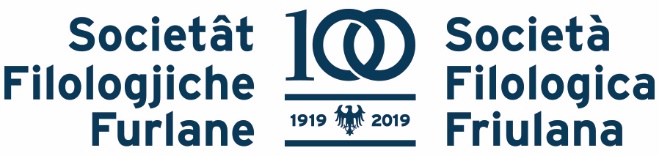 PREMIO CARLO SGORLON 
III edizione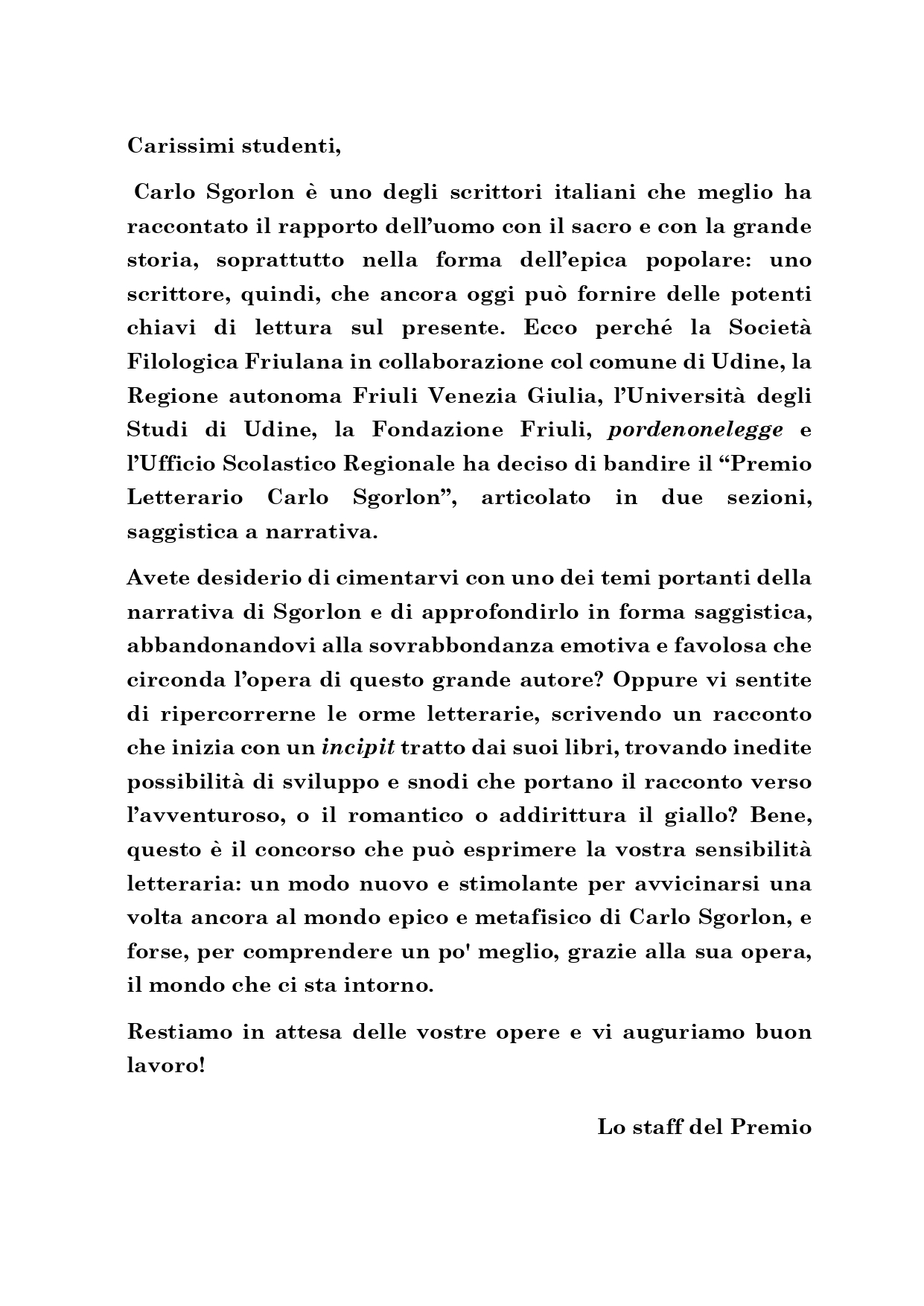 PREMIO CARLO SGORLON Regolamento III Edizione anno 2019 ALLEGATO A: MODULO DI PARTECIPAZIONESe si partecipa Individualmente riempire la sezione seguente: a-Generalità dell’AutoreNome: __________________________________ Cognome: ________________________________ Data di nascita (gg/mm/aaaa):________________ Nazionalità :_______________________________ b-Opera Titolo dell’opera:____________________________________________________________________ Sezione (X): ______ saggistica ________ narrativa c-Dati dell’Istituto scolastico Indirizzo completo della scuola: Nome dell’Istituto: ___________________________________________ Classe e sezione: _________Via _____________________________________________________ Numero Civico: ___________ Cap _______________Città___________________________________ Provincia: _______________ Telefono della scuola ___________________________________________email della scuola ___________________________________________________________________ Nome del Docente di riferimento per il concorso: Nome:_______________________________ Cognome:______________________________ Recapito telefonico: __________________ email del docente:___________________________________________________________________
Dichiarazioni: Dichiaro che l’opera “……………………………………..…………….” con cui partecipo al premio letterario “Carlo Sgorlon, III Edizione, 2019”, è mia opera originale, inedita e non è mai stata premiata. Acconsento all’ eventuale pubblicazione o presentazione in pubblico. Ai sensi del Regolamento (UE) 2016/679 a tutela della privacy, autorizzo espressamente la Società Filologica Friulana al trattamento dei miei dati personali”. 						Firma dell’autore:_______________________________________Luogo e data____________________________PREMIO CARLO SGORLON Regolamento III Edizione anno 2019 ALLEGATO A: MODULO DI PARTECIPAZIONESe si partecipa come Classe riempire la sezione seguente: a-Generalità dell’Autore Classe: __________________________ Scuola:_______________________________________________ sezione:_________________ b-Opera Titolo dell’opera:_________________________________________________________________ Sezione (X): ____saggistica / ____narrativa c-Dati dell’Istituto scolastico Indirizzo completo della scuola : Nome dell’Istituto: _____________________________________________________ Via _____________________________________________________ Numero Civico: ___________ Cap _______________Città___________________________________ Provincia: _______________ Telefono della scuola :_____________________ Fax della Scuola :______________________ email della scuola ___________________________________________ Nome del Docente di riferimento per il concorso: Nome:_______________________________ Cognome:_____________________________________ Recapito telefonico: ______________________ email del docente:_______________________________________________________________________ Dichiarazioni: Dichiaro che l’opera “………………………………………………….  ” con cui partecipo al premio letterario “Carlo Sgorlon III Edizione 2019”, è opera originale, inedita e non è mai stata premiata. Si acconsente all’ eventuale pubblicazione o presentazione in pubblico. Ai sensi del Regolamento (UE) 2016/679 a tutela della privacy, autorizzo espressamente la Società Filologica Friulana al trattamento dei dati personali”. 					Firma dell’insegnante:_______________________________________Luogo e data____________________________